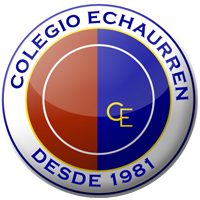 	PROCESO DE MATRÍCULA ESTUDIANTES ANTIGUOS Año 2020Estimadas apoderadas/os:El proceso de matrícula, de los estudiantes de Educación Básica, que actualmente estén matriculados en nuestro colegio y que sean promovidos al final de año, debe realizarse en las siguientes fechas:Es fundamental que usted realice en las fechas anteriormente indicadas la matrícula de su hijo/a, pues si no realiza este trámite, se entenderá que deja su lugar vacante para estudiantes nuevos. Los estudiantes que estén en riesgo de repitencia no pueden matricularse hasta resolver su situación académica.El Pre-Kinder 2020 está adscrito al Sistema de Admisión Escolar (SAE), por lo tanto, las postulaciones se hacen online en la página www.sistemadeadmisionescolar.cl, desde el 13 de agosto al 10 de septiembre. El mismo procedimiento se aplica para cubrir las vacantes que queden en Kinder 2020, 1° básico 2020 y 7° Básico 2020.AtteEquipo de GestiónAgosto de 2019CURSOS FECHAHORALUGARKINDER 2020MARTES 24 DE SEPTIEMBRE14:00 a 17:00SALA DE COMPUTACIÓN1° Y 2° BÁSICO 2020MIÉRCOLES 25 Y JUEVES 26 DE SEPTIEMBRE14:00 a 17:00SALA DE COMPUTACIÓN3° Y 4° BÁSICO 2020VIERNES 27 Y LUNES 30 DE SEPTIEMBRE14:00 a 17:00SALA DE COMPUTACIÓN5° Y 6° BÁSICO 2020MARTES 01 Y MIÉRCOLES 02 DE OCTUBRE14:00 a 17:00SALA DE COMPUTACIÓN7° Y 8° BÁSICO 2020JUEVES 03 Y VIERNES 04 DE OCTUBRE14:00 a 17:00SALA DE COMPUTACIÓN